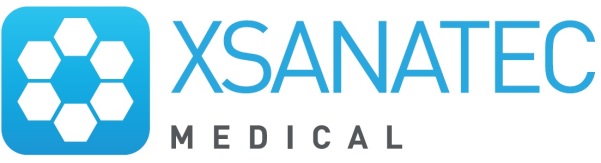 Ultrasound gelREFNameFlacon SachetSoeple de 5LBidon5LBoxofPH5,5-6,5PH6,5-6,95Viscosi-ty (cps)90 000 –120 000Viscosi-ty (cps)130 000 –195 000Para-benExpirationPC250/24BSonecho – gel bleux24xxx3 yearsCG5000BSonecho – gel bleux1xxx3 yearsPC250/24SPPolaris II – gel clearx24xx1 years1I00143Polaris II – gel clearx1xxx1 yearsPC250/24PPremium – gel clearx24xxx3 yearsPC250/48Premium – gel clearx48xxx3 yearsCG5000Premium – gel clearx1xxx3 years1I00152Tryearsonic – gel bleux25x70 000 – 1400 000 mPa.s70 000 – 1400 000 mPa.sx3 year1I00153Tryearsonic – gel bleux4x70 000 – 1400 000 mPa.s70 000 – 1400 000 mPa.sx3 year1I00155Tryearsonic - gel bleux4x70 000 – 1400 000 mPa.s70 000 – 1400 000 mPa.sx3 year1I00915Aquasonic parker 100 – bleux12xxx5 years1I00916Aquasonic parker 100 - bleux1xxx5 years1I01672Aquasonic parker 100 – bleuSachets stèriles 20 ml48xxx5 years1I04528Aquasonic parker 100 – bleuTubes 60 gr12xxx5 years1I04531Aquasonic parker clearx12xxx5 years1I04530Aquasonic parker clearx1xxx5 yearsEU1600ELEco supergel bleu – 260 grx25x80 000x5 yearsEU1600EKEco supergel bleu – 5 kgx4x80 000x5 years1I13374Eco supergel clear – 260 grx25x80 000x5 years